Проактивные услуги ПФР В этом году в повседневную речь вошел новый термин – проактивные услуги. Что это такое и какие услуги ПФР оказывает в проактивном режиме? Проактивные услуги – это те услуги, которые оказываются в беззаявительном порядке. То есть клиентам Пенсионного фонда больше не нужно подавать заявление на оформление таких услуг лично, территориальные органы Пенсионного фонда России сделают все самостоятельно. Например, сегодня в проактивном режиме по данным Федерального реестра инвалидов назначается ежемесячная денежная выплата (ЕДВ) инвалидам и детям-инвалидам. ЕДВ устанавливается со дня признания человека инвалидом или ребёнком-инвалидом и назначается в течение 10 дней с момента поступления в реестр сведений об инвалидности. В проактивном режиме теперь оформляется и СНИЛС на детей. После появления в информационной системе ПФР сведений о рождении ребенка, поступивших из реестра ЗАГС, страховой номер индивидуального лицевого счета ребенка (СНИЛС) оформляется автоматически и направляется в личный кабинет мамы на портале Госуслуг. И, конечно же, теперь в беззаявительном порядке оформляются сертификаты на материнский капитал. Пенсионный фонд оформляет их самостоятельно с использованием данных, поступающих из реестра ЗАГС. Электронный сертификат направляется в личный кабинет родителя на сайте ПФР. Как только из органов ЗАГС в ПФР поступит информация о ребенке, начнется процедура оформления права. Займет она не более 15 дней, а то и меньше. При этом посещать клиентскую службу ПФР или МФЦ не нужно! Если у семьи нет возможности завести личный кабинет на портале госуслуг, узнать всю необходимую информацию можно, обратившись в Пенсионный фонд по телефонам горячей линии. Напомним, теперь материнский капитал выдается после рождения или усыновления первого ребенка, а его размер составляет 466 617 рублей. Если затем рождается второй ребенок, то за него государство добавляет семье еще 150 тыс. руб. В итоге за двоих детей, рожденных с января 2020 года, по линии Пенсионного фонда семья получает 616 617 руб. Увеличенный до 616 617 руб. размер маткапитала также получают семьи за второго ребенка, начиная с 2020 года, если первенец родился до 2020 года.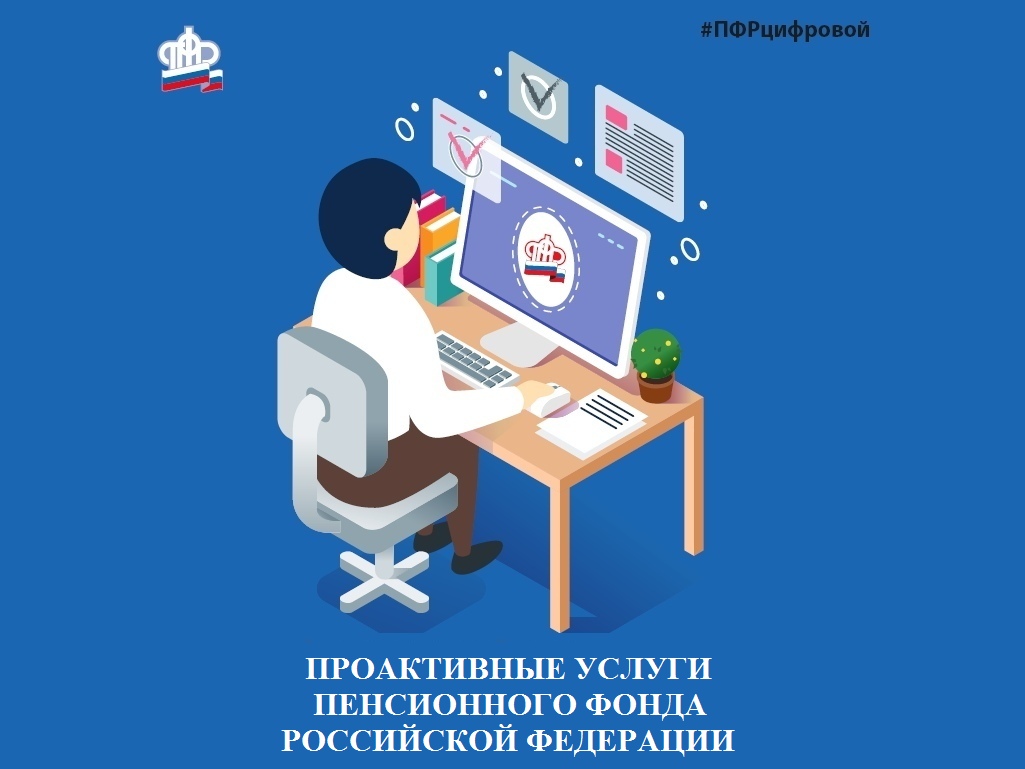 